Методическая разработка урока технологии в 1 классеТема: Насекомые. Изделие "Пчелы и соты"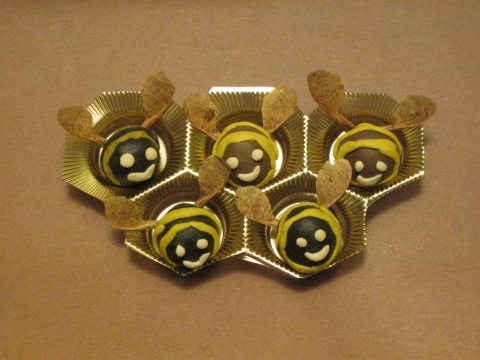 Учитель начальных классов МБОУ СОШ №18 г.Астрахани: Хлямина С.ЖЗадачи урока:закрепить умение соединять детали с помощью пластилина;познакомить с видами насекомых;дать первоначальное представление о разнообразии профессийУУД:Предметные:соединять детали изделия при помощи пластилина;использовать различные материалы для изготовления изделия (природные, бросовые, пластилин, краски);называть виды насекомых;знать продукты жизнедеятельности пчел и их использованиеМетапредметные:понимать и принимать учебную задачу, осуществлять ее решение под руководством учителя;рационально организовывать и убирать рабочее место;ориентироваться в учебной книге;составлять план изготовления изделия по образцу в слайдахЛичностные:любить природу и бережно к ней относиться;проявлять интерес к предмету "Технология";стремиться к здоровому образу жизниМежпредметные связи: Окружающий мир, раздел "Что и кто?", тема "Кто такие насекомые?"; раздел "Почему и зачем?", тема "Почему мы не будем рвать цветы и ловит бабочек?; изобразительное искусство, раздел "Ты украшаешь", тема "Разноцветные жуки".Ресурсы: Учебник, с. 40-41Материал: фундук, крылатки клена, гуашь, вкладка из конфетной коробки, пластилин, клейИнструменты: ножницы, кистьПриспособления: подкладной лист (или клеенка), подставка для кистиХод урока:1.Мотивация познавательной деятельностиРебята, рассмотрите изображения животных, распределите их по группам, назовите эти группы. На доске вразброс вывешиваются рисунки, на которых изображены различные животные, например, пчела, голубь, щука, медведь, собака, курица, утка, енот, комар, муравей, корова, лиса, карась, сом.  У каждой группы животных есть свои особенности.Давайте отгадаем загадку. Хоть они и жалят больно, их работой мы довольны.Определите тему урока.Рассказ учителя: "Начнем знакомство с животными и насекомыми. Половину видов животного мира составляют насекомые. Они очень различаются по внешнему виду и образу жизни. Например, саранча может достигать длины 33 см; в одном муравейнике живут до 8000 красных лесных муравьев; овод может летать со скоростью 50 км/ч.НасекомыеЗвериЗвериРыбыПтицыПтицыдомашниедикиедомашниедикие2.Актуализация необходимых знаний                                  2.Актуализация необходимых знаний                                  2.Актуализация необходимых знаний                                  2.Актуализация необходимых знаний                                  2.Актуализация необходимых знаний                                  Деятельность учителя:Рассмотрите рисунки на с. 40 учебника, назвать изображенных на них насекомых. Скажите,какую пользу они приносят.Обратите внимание  на условные обозначения на полях учебника. Давайте прочитаем текст до конца страницы и ответим, из какого материала делали ульи раньше и теперь.Деятельность учителя:Рассмотрите рисунки на с. 40 учебника, назвать изображенных на них насекомых. Скажите,какую пользу они приносят.Обратите внимание  на условные обозначения на полях учебника. Давайте прочитаем текст до конца страницы и ответим, из какого материала делали ульи раньше и теперь.Деятельность учащихся Рассматривают изображения, называют насекомых. отвечают на вопрос о пользе насекомых.Объясняют, что это знак "Путешествуем во времени". Читающие дети читают текст. Ищут информацию для ответа в тексте.Деятельность учащихся Рассматривают изображения, называют насекомых. отвечают на вопрос о пользе насекомых.Объясняют, что это знак "Путешествуем во времени". Читающие дети читают текст. Ищут информацию для ответа в тексте.Деятельность учащихся Рассматривают изображения, называют насекомых. отвечают на вопрос о пользе насекомых.Объясняют, что это знак "Путешествуем во времени". Читающие дети читают текст. Ищут информацию для ответа в тексте.3.Организация познавательной деятельности3.Организация познавательной деятельности3.Организация познавательной деятельности3.Организация познавательной деятельности3.Организация познавательной деятельности! просмотр фрагментов1-4  на CD "Пчелы и соты". -Подумайте, какие вопросы можно задать товарищам после просмотра. Демонстрация проводится по фрагментам.Знакомство с профессией пчеловода, объяснение значение слов "пасека", "пасечник", "пчеловод". Вывешиваем заранее подготовленные карточки со словами:Организация просмотра 5-го фрагмента на CD "Пчелы и соты". -Давайте сформулируем учебную задачу. Организуем работу в парах "Пчелы и соты" (учебник, с. 41) по плану:1. Выясним, что можно узнать по данным условным обозначениям.2. Показываем образец, организуем дальнейшую работу по "Вопросам юного технолога".3. Обращаем внимание на слайды в учебнике на с. 41, а также на то, что соединяться детали могут при помощи клея и пластилина. Просим закончить предложения: "Чтобы работать с пластилином, надо...", "В работе с пластилином я использую приемы...", "Пластилин можно использовать для скрепления деталей из...".4. Наблюдение за деятельностью учащихся, помогаем осуществлять работу в паре.5. Предложение оценить качество изделия по "Вопросам юного технолога".! просмотр фрагментов1-4  на CD "Пчелы и соты". -Подумайте, какие вопросы можно задать товарищам после просмотра. Демонстрация проводится по фрагментам.Знакомство с профессией пчеловода, объяснение значение слов "пасека", "пасечник", "пчеловод". Вывешиваем заранее подготовленные карточки со словами:Организация просмотра 5-го фрагмента на CD "Пчелы и соты". -Давайте сформулируем учебную задачу. Организуем работу в парах "Пчелы и соты" (учебник, с. 41) по плану:1. Выясним, что можно узнать по данным условным обозначениям.2. Показываем образец, организуем дальнейшую работу по "Вопросам юного технолога".3. Обращаем внимание на слайды в учебнике на с. 41, а также на то, что соединяться детали могут при помощи клея и пластилина. Просим закончить предложения: "Чтобы работать с пластилином, надо...", "В работе с пластилином я использую приемы...", "Пластилин можно использовать для скрепления деталей из...".4. Наблюдение за деятельностью учащихся, помогаем осуществлять работу в паре.5. Предложение оценить качество изделия по "Вопросам юного технолога".Смотрят фрагмент, готовятся задать вопрос классу. Вспоминая фрагмент, формулируют вопросы по итогам просмотра, задают их товарищам, отвечают на вопросы: Чем насекомое отличается от других животных? Почему пчелу называют одним из самых полезных насекомых? Почему мед называют пищей богов? Где пчелы хранят мед? Как говорят о человеке, который много работает?Воспринимают, запоминают названия профессий. Называют известные им продукты пчеловодства.Формулируют учебную задачу.Читают условные обозначения, анализируют изделие, планируют последовательность его изготовления под руководством учителя при помощи рубрики"Вопросы юного технолога".Самостоятельно планируют и осуществляют работу на основе представленных в учебнике слайдов и текстовых планов, сопоставляют эти виды планов. Выполняют изделие, работая в паре, договариваются о том, кто и какую часть работы будет выполнять. Осваивают элементарные приемы самоконтроля и корректировки своей деятельности. Оценивают выполненное изделие на основе рубрики "Вопросы юного технолога".Смотрят фрагмент, готовятся задать вопрос классу. Вспоминая фрагмент, формулируют вопросы по итогам просмотра, задают их товарищам, отвечают на вопросы: Чем насекомое отличается от других животных? Почему пчелу называют одним из самых полезных насекомых? Почему мед называют пищей богов? Где пчелы хранят мед? Как говорят о человеке, который много работает?Воспринимают, запоминают названия профессий. Называют известные им продукты пчеловодства.Формулируют учебную задачу.Читают условные обозначения, анализируют изделие, планируют последовательность его изготовления под руководством учителя при помощи рубрики"Вопросы юного технолога".Самостоятельно планируют и осуществляют работу на основе представленных в учебнике слайдов и текстовых планов, сопоставляют эти виды планов. Выполняют изделие, работая в паре, договариваются о том, кто и какую часть работы будет выполнять. Осваивают элементарные приемы самоконтроля и корректировки своей деятельности. Оценивают выполненное изделие на основе рубрики "Вопросы юного технолога".Смотрят фрагмент, готовятся задать вопрос классу. Вспоминая фрагмент, формулируют вопросы по итогам просмотра, задают их товарищам, отвечают на вопросы: Чем насекомое отличается от других животных? Почему пчелу называют одним из самых полезных насекомых? Почему мед называют пищей богов? Где пчелы хранят мед? Как говорят о человеке, который много работает?Воспринимают, запоминают названия профессий. Называют известные им продукты пчеловодства.Формулируют учебную задачу.Читают условные обозначения, анализируют изделие, планируют последовательность его изготовления под руководством учителя при помощи рубрики"Вопросы юного технолога".Самостоятельно планируют и осуществляют работу на основе представленных в учебнике слайдов и текстовых планов, сопоставляют эти виды планов. Выполняют изделие, работая в паре, договариваются о том, кто и какую часть работы будет выполнять. Осваивают элементарные приемы самоконтроля и корректировки своей деятельности. Оценивают выполненное изделие на основе рубрики "Вопросы юного технолога".4.Подведение итогов урока4.Подведение итогов урока4.Подведение итогов урока4.Подведение итогов урока4.Подведение итогов урокаПроведение беседы о жизни пчел и сортах меда.Предлагаю оценить работу своих товарищей на уроке.Организуем уборку рабочих мест и подготовку к следующему уроку.Проведение беседы о жизни пчел и сортах меда.Предлагаю оценить работу своих товарищей на уроке.Организуем уборку рабочих мест и подготовку к следующему уроку.Проведение беседы о жизни пчел и сортах меда.Предлагаю оценить работу своих товарищей на уроке.Организуем уборку рабочих мест и подготовку к следующему уроку.Отвечают на вопрос, называют профессии людей, занятых в пчеловодстве, виды меда.Называют тех, кто отвечал на уроке верно и полно, кто помогал соседу при работе в паре и т.д.Убирают рабочее место. Готовятся к следующему уроку.Отвечают на вопрос, называют профессии людей, занятых в пчеловодстве, виды меда.Называют тех, кто отвечал на уроке верно и полно, кто помогал соседу при работе в паре и т.д.Убирают рабочее место. Готовятся к следующему уроку.Дополнительный материал: Учебник "Окружающий мир": 1 класс. Дополнительный материал: Учебник "Окружающий мир": 1 класс. Дополнительный материал: Учебник "Окружающий мир": 1 класс. Дополнительный материал: Учебник "Окружающий мир": 1 класс. Дополнительный материал: Учебник "Окружающий мир": 1 класс. Диагностика достижения планируемых результатов: Ответить на вопросы: Каких насекомых вы знаете? Какие продукты, кроме меда, производят пчелы?Диагностика достижения планируемых результатов: Ответить на вопросы: Каких насекомых вы знаете? Какие продукты, кроме меда, производят пчелы?Диагностика достижения планируемых результатов: Ответить на вопросы: Каких насекомых вы знаете? Какие продукты, кроме меда, производят пчелы?Диагностика достижения планируемых результатов: Ответить на вопросы: Каких насекомых вы знаете? Какие продукты, кроме меда, производят пчелы?Диагностика достижения планируемых результатов: Ответить на вопросы: Каких насекомых вы знаете? Какие продукты, кроме меда, производят пчелы?Дополнительные творческие задания: Изготовить других насекомых из фундука и кленовых крылаток.Дополнительные творческие задания: Изготовить других насекомых из фундука и кленовых крылаток.Дополнительные творческие задания: Изготовить других насекомых из фундука и кленовых крылаток.Дополнительные творческие задания: Изготовить других насекомых из фундука и кленовых крылаток.Дополнительные творческие задания: Изготовить других насекомых из фундука и кленовых крылаток.СамоанализСамоанализСамоанализСамоанализСамоанализДостиженияСложностиСложностиСложностиПредложенияДети с интересом познакомились с продуктами пчеловодства, рассказали о своих наблюдениях.Орехи фундука мелкие, раскрасить их было непросто. Орехи фундука мелкие, раскрасить их было непросто. Орехи фундука мелкие, раскрасить их было непросто. Детали удобнее скреплять с помощью пластилина